Тема: Повторяем тему «Человек среди людей»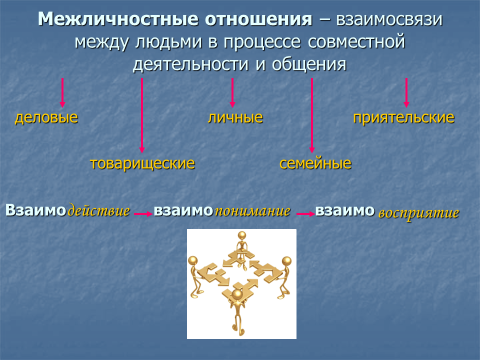 Приведите по 2 примера на каждый указанный вид межличностных отношений.Приведите по 1 примеру взаимодействия, взаимопонимания и взаимовосприятия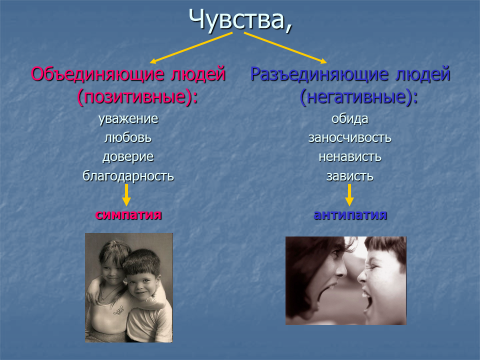 На основе чего возникает симпатия к другому человеку?Как антипатия сказывается на общении и сотрудничестве?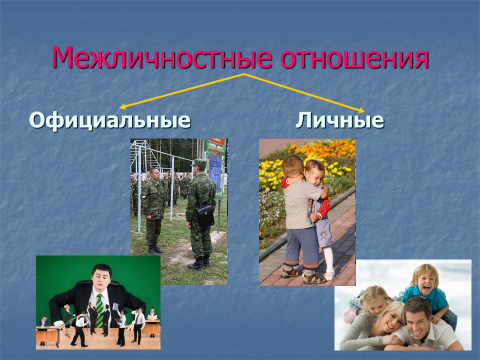 Приведите по 3 примера официальных (формальных) и личных (неформальных) отношений.